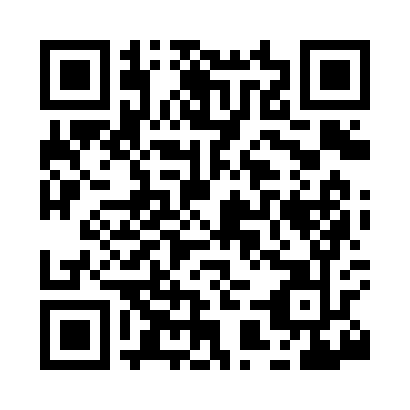 Prayer times for Agnos, Arkansas, USAWed 1 May 2024 - Fri 31 May 2024High Latitude Method: Angle Based RulePrayer Calculation Method: Islamic Society of North AmericaAsar Calculation Method: ShafiPrayer times provided by https://www.salahtimes.comDateDayFajrSunriseDhuhrAsrMaghribIsha1Wed4:556:131:044:507:559:132Thu4:536:121:044:507:569:153Fri4:526:111:044:507:579:164Sat4:516:101:034:507:589:175Sun4:506:091:034:507:589:186Mon4:486:081:034:507:599:197Tue4:476:071:034:518:009:208Wed4:466:061:034:518:019:219Thu4:456:051:034:518:029:2310Fri4:436:041:034:518:039:2411Sat4:426:031:034:518:049:2512Sun4:416:021:034:518:049:2613Mon4:406:011:034:518:059:2714Tue4:396:011:034:528:069:2815Wed4:386:001:034:528:079:2916Thu4:375:591:034:528:089:3017Fri4:365:581:034:528:089:3118Sat4:355:581:034:528:099:3219Sun4:345:571:034:528:109:3420Mon4:335:561:034:538:119:3521Tue4:325:561:034:538:129:3622Wed4:315:551:044:538:129:3723Thu4:305:541:044:538:139:3824Fri4:295:541:044:538:149:3925Sat4:285:531:044:538:159:4026Sun4:285:531:044:548:159:4127Mon4:275:521:044:548:169:4228Tue4:265:521:044:548:179:4229Wed4:265:521:044:548:179:4330Thu4:255:511:044:548:189:4431Fri4:245:511:054:558:199:45